ОБЕД(диетическое питание - сахарный диабет)Салат из кукурузы с яйцом и лукомЩи из свежей капусты с картофелемТефтели мясные с луком,  с красным соусом Рис припущенный Хлеб пшеничныйКомпот из смеси сухофруктов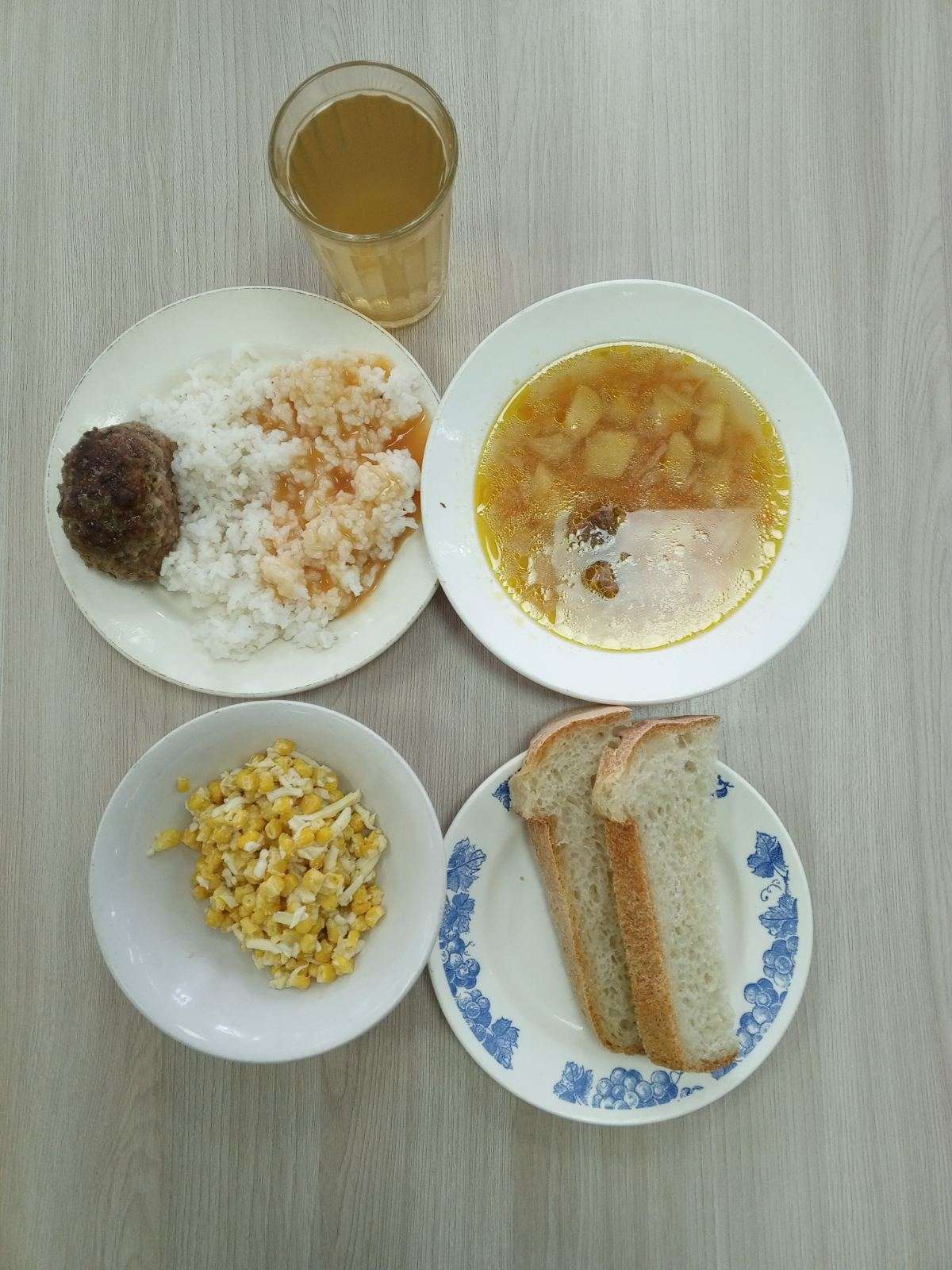 ЗАВТРАК (льготная категория)Каша (пшено)молочная вязкая с масломЧай Бутерброд с сыромЯблоко свежее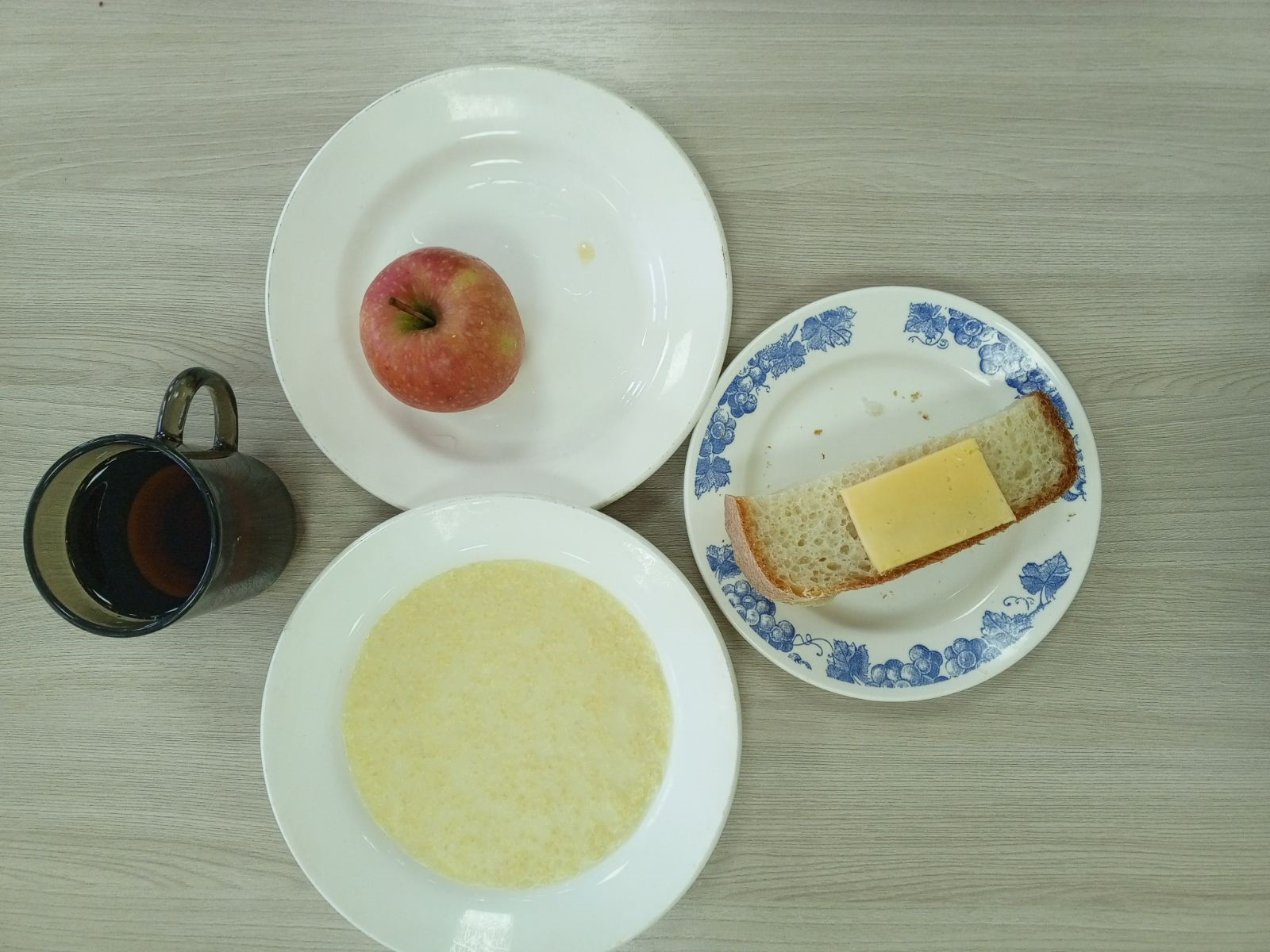 ОБЕД (1 – 4 классы, 5-11классы) Салат из кукурузы с яйцом и лукомЩи из свежей капусты с картофелемТефтели мясные с луком,  с красным соусом Рис припущенный Хлеб пшеничныйКомпот из смеси сухофруктов ЗАВТРАК(5-11 классы) Каша пшено вязкая с масломЧайХлеб пшеничныйСыр порциями